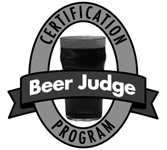 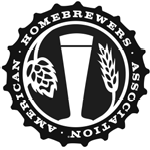 HOJA DE PUNTUACIÓN DE CERVEZAhttp://www.bjcp.org	Programa de Competencias Sancionadas AHA/BJCP  	http://www.homebrewersassociation.orgHoja de Puntuación del BJCP © 2016 Beer Judge Certification Program	Revisión: 160708	Favor de mandar cualquier comentario a Comp_Director@BJCP.org